Collaboration avec les auditeurs externes   Rôle, mandat et nomination des auditeurs externes  Le terme « audit externe » désigne un audit effectué par un organe externe et indépendant de l’organisation auditée, qui relève directement d’un organe directeur compétent. Au PNUD, les auditeurs externes constituent l’un des principaux organes de contrôle indépendants et relèvent de l’Assemblée générale.  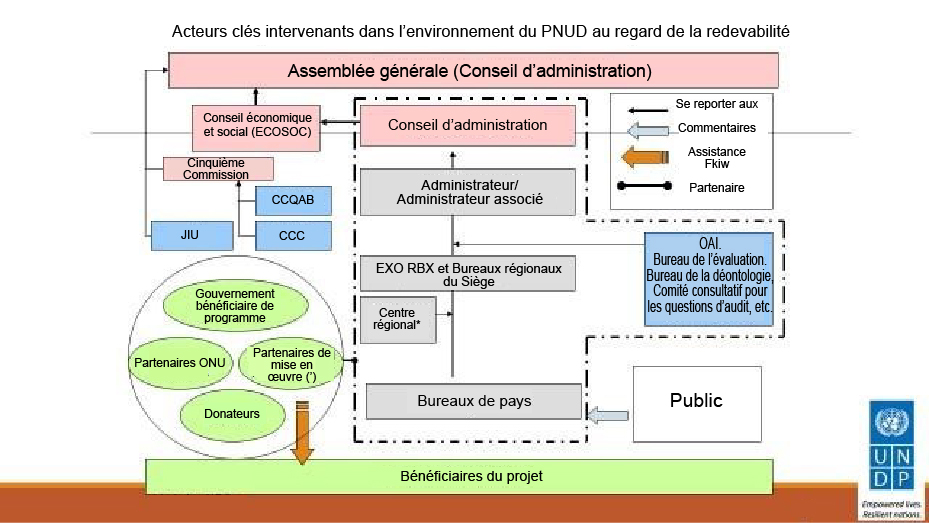 Le PNUD utilise le travail des auditeurs externes dans la réflexion stratégique, la gouvernance, la redevabilité, la transparence et la prestation de ses services sur le terrain.    Le Comité des commissaires aux comptes de l’ONU a été créé par l’Assemblée générale en 1946 et est composé des chefs des institutions supérieures de contrôle de trois États membres. Le Comité certifie les comptes de l’Organisation des Nations unies et de ses fonds et programmes (y compris le PNUD) et fournit des rapports couvrant un large éventail d’audits financiers, de gestion et d’optimisation des ressources. L’objectif primordial du Comité est d’utiliser la perspective unique de l’audit externe public pour aider l’Assemblée générale à tenir les entités des Nations Unies redevables de l’utilisation des ressources publiques et pour ajouter de la valeur en identifiant les moyens d’améliorer l’exécution des services publics internationaux.  Par sa résolution 55/248 du 12 avril 2001, l’Assemblée générale a approuvé un mandat non renouvelable de six ans pour les membres du comité, dont la première partie commence le 1er juillet 2002. Les nominations sont échelonnées de sorte que le mandat d’un des membres expire tous les deux ans. L’Assemblée générale nomme un nouveau membre du Comité tous les deux ans.  Le comité procède à ses audits conformément aux Normes internationales d’audit. Les audits externes du PNUD sont également réalisés conformément au Règlement financier et règles de gestion financière, au cadre de contrôle interne, aux politiques et aux procédures connexes.  Le Comité des commissaires aux comptes de l’Organisation des Nations unies (BoA) et le Bureau de l’audit et des enquêtes (OAI) se consultent en permanence et coordonnent les priorités du plan de travail et les travaux d’audit afin d’éviter les lacunes en matière d’audit et/ou les doubles emplois.  Pour plus d’informations sur le Comité des commissaires aux comptes de l’Organisation des Nations unies (BoA), veuillez consulter son site Web.   Portée des travaux de l’audit externe  Alors que le mandat du Comité des commissaires aux comptes de l’Organisation des Nations unies est de certifier les états financiers du PNUD pour l’exercice, l’audit externe a été mandaté par l’Assemblée générale pour formuler des observations d’audit sur les domaines qu’elle juge exposés à des risques et pour formuler les recommandations nécessaires en vue d’améliorer l’efficience et l’efficacité des opérations, pratiques et politiques du PNUD.   Le Comité présente chaque année un rapport détaillé (à partir des recommandations formulées à l’intention de la direction sur les domaines de risque recensés au cours de ses audits) et une opinion d’audit sur les états financiers du PNUD. Ces états financiers sont soumis à l’Assemblée générale ou à d’autres organes directeurs en même temps que les états financiers vérifiés. Les rapports qui sont transmis à l’Assemblée générale sont d’abord examinés par le Comité consultatif pour les questions administratives et budgétaires, qui transmet ses observations à l’Assemblée générale.  Conformément au Règlement financier et règles de gestion financière du PNUD, les audits des activités du PNUD ne peuvent être réalisés que par les auditeurs internes et externes du PNUD. Les audits internes relèvent du Bureau de l’audit et des enquêtes (OAI) tandis que les audits externes relèvent du Comité des commissaires aux comptes de l’Organisation des Nations unies (BoA).  Différence entre le Bureau de l’audit et des enquêtes (OAI) et le Comité des commissaires aux comptes de l’Organisation des Nations unies (BoA)  Le Comité des commissaires aux comptes, en sa qualité d’auditeur externe des comptes du PNUD, procède à des audits dans le but de certifier les états financiers du PNUD et de s’assurer que les opérations ont été effectuées conformément au Règlement financier et aux règles de gestion financière du PNUD et à ses politiques et procédures connexes. Le Comité des commissaires aux comptes présente des rapports à l’Assemblée générale par la Cinquième Commission après examen et avis par le Comité consultatif pour les questions administratives et budgétaires (CCQAB). Le Bureau de l’audit et des enquêtes (OAI), en sa qualité d’auditeur interne du PNUD, procède à des audits pour examiner l’adéquation et l’efficacité des processus de gouvernance, de gestion des risques et de contrôle dans les principaux domaines ci-après :  Gouvernance et gestion stratégique   Coordination du système des Nations Unies   Activités de programme ; et  Opérations  Le Bureau de l’audit et des enquêtes (OAI) rend compte à l’Administrateur du PNUD.  Directives émises à la clôture de l’exercice par le Bureau du contrôleur  12. Étant donné que l’audit externe donne une opinion d’audit sur les états financiers du PNUD, le Comité des commissaires aux comptes de l’Organisation des Nations unies (BoA) évaluera et examinera les processus et procédures établis par le Bureau des finances à la clôture de l’exercice. Toutes les unités de bureaux de pays et du Siège sont tenues de se conformer à ces directives afin d’assurer la préparation des états financiers en temps opportun et de qualité.  Consulter les Directives émises à la clôture de l’exercice (en anglais)  Annonce et préparation de l’audit préalable   	 La portée de l’audit externe et la liste des bureaux de pays et des départements du Siège à auditer sont établies au cours du cycle annuel de planification des audits, en coordination avec le Directeur du Bureau de l’audit et des enquêtes, le Directeur du Bureau des finances et de l’administration et le Directeur de l’audit externe du Comité des commissaires aux comptes de l’Organisation des Nations unies (BoA). Le Comité des commissaires aux comptes de l’Organisation des Nations unies (BoA) mène également des enquêtes indépendantes sur les questions qui lui sont soumises par les organes directeurs, notamment le Conseil exécutif, le Comité consultatif pour les questions administratives et budgétaires (CCQAB), etc. Les principaux éléments à prendre en compte sont notamment l’évaluation des risques des bureaux de pays, les résultats et le calendrier du dernier audit, la mesure dans laquelle les bureaux doivent être couverts par l’audit du Bureau de l’audit et des enquêtes (OAI) et les circonstances particulières qui se rapportent au bureau.  Le cycle annuel de planification de l’audit du Bureau de l’audit et des enquêtes (OAI) se termine généralement en octobre, tandis que celui du Comité des commissaires aux comptes se termine en août. Un calendrier d’audit préliminaire et une liste des bureaux de pays devant être audités par le Comité des commissaires aux comptes de l’Organisation des Nations unies (BoA) pour l’exercice en cours seront établis et communiqués à tous les bureaux régionaux concernés pour examen avec leurs bureaux pendant le troisième trimestre. En règle générale, le Comité des commissaires aux comptes envoie une lettre officielle de notification d’audit à l’Administrateur du PNUD au moins un mois avant la visite (en septembre ou octobre pour l’audit intérimaire et en avril ou mai pour l’audit final) et le Représentant résident ou les chefs d’unité en sont informés. Avant l’arrivée des auditeurs, les bureaux recevront des informations supplémentaires sur la portée de l’audit et/ou les exigences spécifiques en matière de documentation d’audit, y compris des instructions spécifiques sur l’adresse électronique à utiliser pour fournir la documentation préalable à l’audit demandée.  Collaboration avec les auditeurs externes pendant l’audit  L’équipe d’audit externe réalise plusieurs tâches courantes au cours de la période d’audit (habituellement deux à trois semaines). Les principales activités sont les suivantes :  Réunion d’ouverture de l’audit, présidée par le Représentant résident ou le Chef d’unité   Réponse aux questions d’audit soulevées au cours de l’audit  Réponse aux observations d’audit rédigées par l’équipe d’audit externe sous forme de mesures de gestion qui seront prises et, au besoin, fournir des « éclaircissements supplémentaires de gestion » aux observations d’audit faites  Réunion de clôture   Veuillez vous reporter à la section sur les procédures pour plus de détails sur les processus suivis pendant la période de mission d’audit externe auprès des bureaux du PNUD.  Suivi après la mission d’audit et compte rendu sur l’état de mise en œuvre    17. Le processus de suivi après la mission d’audit débute à la fin de la réunion de clôture avec l’équipe d’audit externe. Dès réception de la lettre de recommandation de l’audit du Comité des commissaires aux comptes de l’Organisation des Nations unies (BoA), le PNUD est tenu de fournir une réponse officielle à cette lettre, y compris des plans d’action pour donner suite aux observations formulées à l’issue de l’audit. La lettre de recommandation est un rapport d’audit officiel qui comprendra un examen des remarques formulées par les auditeurs, y compris les observations des bureaux de pays ou des unités. Les principales activités menées dans le cadre de ce processus sont les suivantes : 1) la publication par le Comité des commissaires aux comptes de l’Organisation des Nations unies (BoA) d’une lettre de recommandation d’audit ; 2) les réponses des bureaux de pays ou unités, y compris les plans d’action spécifiques pour traiter les questions d’audit soulevées ; 3) la publication par le Siège du PNUD d’une réponse officielle aux recommandations formulées dans la lettre reçue ; 4) le suivi des recommandations d’audit auprès des bureaux de pays ou des unités ; 5) le suivi des questions institutionnelles soulevées par le Comité des commissaires aux comptes de l’Organisation des Nations unies (BoA) ; 6) un compte rendu sur l’état de mise en œuvre par les bureaux de pays ou les unités.  Cadre de responsabilité pour la collaboration avec les auditeurs externes   Modèles et directives Annexe 1 : Modèle de profil du bureau de pays à remplir avant l’arrivée de l’équipe d’audit externe (en anglais)Annexe 2 : Modèle de liste de renseignements à remplir avant l’arrivée de l’équipe d’audit externe (en anglais)Annexe 3 : Modèle d’observations d’audit (en anglais)Annexe 4 : Modèle de plan d’action d’audit (en anglais)Annexe 5 : Directives pour l’élaboration des réponses aux recommandations (en anglais)Disclaimer: This document was translated from English into French. In the event of any discrepancy between this translation and the original English document, the original English document shall prevail.Attention: En cas de divergence entre les textes français et anglais de cette politique, le texte anglais fait foi, sauf disposition expresse écrite contraire.Cadre de responsabilité  Cadre de responsabilité  Chef d’équipe d’audit, BoA    Assiste à la réunion d’ouverture et informe l’équipe ou l’unité du bureau de pays de la portée détaillée, des attentes et des procédures de travail pendant l’audit  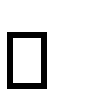   Veille à ce que le Chef d’équipe d’audit dirige la réunion de clôture     Veille à ce que le Chef d’équipe d’audit informe l’équipe de direction du bureau ou de l’unité des observations d’audit faites, y compris les réponses en attente    Veille à ce que les bureaux de pays ou l’unité, le point focal de l’audit du Bureau des Services de Gestion (BMS), aient eu la possibilité de fournir des réponses écrites officielles au rapport d’audit préfinal    Assiste à la réunion d’ouverture et informe l’équipe ou l’unité du bureau de pays de la portée détaillée, des attentes et des procédures de travail pendant l’audit    Veille à ce que le Chef d’équipe d’audit dirige la réunion de clôture     Veille à ce que le Chef d’équipe d’audit informe l’équipe de direction du bureau ou de l’unité des observations d’audit faites, y compris les réponses en attente    Veille à ce que les bureaux de pays ou l’unité, le point focal de l’audit du Bureau des Services de Gestion (BMS), aient eu la possibilité de fournir des réponses écrites officielles au rapport d’audit préfinal  Cadre de responsabilité  Cadre de responsabilité  Le calendrier de la réunion de clôture doit être convenu avec l’équipe d’audit lors de la réunion d’ouverture  Point focal de l’audit du BMS  Appuie le point focal de l’audit de l’unité ou du bureau de pays en ce qui concerne les observations d’audit qui nécessitent une interprétation ou des éclaircissements de la part des points focaux des politiques du bureau central, des divisions du BMS, etc.  Appuie les bureaux faisant l’objet de l’audit en préparant la documentation préalable à l’audit   Directeur des Bureaux    Le point focal de l’audit du Bureau aidera à apporter des éclaircissements ou à répondre aux observations d’audit qui ont un impact global d’un point de vue politique, en consultation avec le point focal de l’audit du BMS ; par exemple, le Bureau des ressources humaines clarifiera et commentera les questions relatives à sa politique.   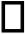 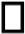 bureaux de pays   Représentant  résident ou Chef d’unité  Dirige la réunion d’ouverture de l’audit avec l’équipe d’audit externe  Veille à ce que le point focal de l’audit réponde aux questions d’audit  Veille à ce que la direction réponde rapidement aux observations d’audit  Coorganise la réunion de clôture avec le chef d’équipe de l’audit  L’ordre du jour de la réunion d’ouverture doit comprendre une vue d’ensemble du bureau ou de l’unité, l’orientation des programmes et la présentation du personnel clé.  La réunion de clôture permet à l’équipe d’audit externe de présenter les principales constatations de l’audit à l’équipe de direction.  Directeur de l’audit externe, BoA  Publie la lettre de recommandation de l’audit en se fondant sur les remarques reçues des bureaux de pays.   Valide l’état de mise en œuvre des recommandations d’audit mises à jour par les unités auditées dans CARDS  Directeur OAI    Prend note des observations d’audit pour la planification du suivi de l’audit  Directeur de l’OFM    Prend note des observations d’audit pour la planification du suivi de l’audit  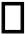 Point focal de l’audit du BMS  Collabore avec les Chefs des bureaux pour apporter des réponses officielles à la lettre de recommandation de l’audit    Télécharge les recommandations d’audit du BoA dans la base de données CARDS   Assure le suivi des réponses aux questions institutionnelles dans le tableau de bord de suivi des recommandations d’audit du PNUD  Fournit une mise à jour sommaire à la réunion du Groupe d’appui à la performance de l’organisation ou aux réunions de recommandations requises et/ou désignées sur les principales questions d’audit soulevées par le BoA  Directeurs des bureaux responsables du bureau ou de l’unité faisant l’objet de l’audit  Examinent et surveillent le plan d’action d’audit soumis par le bureau de pays ou l’unité  Collaborent avec le Directeur du Bureau des Services de Gestion (BSG) pour examiner les questions d’audit et fournissent au BoA des réponses aux recommandations  Examinent le rapport sur l’état de mise en œuvre de l’audit fourni par les bureaux de pays ou l’unité au plus tard six mois après l’audit  Une copie des réponses aux recommandations doit être transmise à l’Administrateur du PNUD  , au Directeur du BMS, Directeur des finances et Administration et Directeur de l’OAI  Représentant  résident des bureaux de pays ou Chef d’unités  Fournit au BoA un projet de contribution aux réponses officielles  Soumet le plan d’action d’audit au directeur des bureaux régionaux  Met régulièrement à jour l’état de la mise en œuvre dans la base de données  d’audit (CARDS)   Une copie du plan d’action doit être transmise au Point focal de l’audit du BMS, au Directeur de l’OAI et au Directeur du BMS  